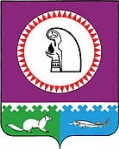 Об утверждении состава жюри для проведения школьного этапа всероссийской олимпиады школьников по общеобразовательным предметам на территории Октябрьского района в 2019-2020 учебном годуВ соответствии с приказом Министерства образования и науки Российской Федерации от 18.11.2013 № 1252 «Об утверждении порядка проведения всероссийской олимпиады школьников», приказом Управления образования и молодежной политики администрации Октябрьского района от 18.09.2019 № 777-од «Об утверждении требований к организации и проведению школьного этапа всероссийской олимпиады школьников по общеобразовательным предметам на территории Октябрьского района в 2019-2020 учебном году»,ПРИКАЗЫВАЮ:Утвердить:Состав жюри по проверке олимпиадных работ участников школьного этапа Олимпиады по каждому общеобразовательному предмету (приложение 1);1.2. Состав апелляционной комиссии (приложение 2).2.    Контроль исполнения данного приказа оставляю за собой.Заместитель главы Октябрьского района по социальным вопросам, начальник Управления образования и молодежной  политики администрации Октябрьского района                                                            Т.Б. Киселева    Исполнитель:Начальник отдела управления качеством и инновациями в образовании  МКУ «ЦРО»Арзамазова Евгения Алексеевна,8(34678) 28110ArzamazovaEA@oktregion.ru   Приложение № 1 к приказуУправления образования и молодежной политикиадминистрации Октябрьского района от 27.09.2019 № 806-одСостав жюри школьного этапа всероссийской олимпиады школьников по общеобразовательным предметам в 2019-2020 учебном году  Приложение 2 к приказу                                                                                               Управления образования и молодежной политики                                                                                             администрации Октябрьского района от 27.09.2019 № -одСостав апелляционной комиссии школьного этапа всероссийской олимпиады школьников по общеобразовательным предметам в 2019-2020 учебном году  Администрация Октябрьского районаУПРАВЛЕНИЕ ОБРАЗОВАНИЯ И МОЛОДЕЖНОЙ ПОЛИТИКИПРИКАЗАдминистрация Октябрьского районаУПРАВЛЕНИЕ ОБРАЗОВАНИЯ И МОЛОДЕЖНОЙ ПОЛИТИКИПРИКАЗАдминистрация Октябрьского районаУПРАВЛЕНИЕ ОБРАЗОВАНИЯ И МОЛОДЕЖНОЙ ПОЛИТИКИПРИКАЗАдминистрация Октябрьского районаУПРАВЛЕНИЕ ОБРАЗОВАНИЯ И МОЛОДЕЖНОЙ ПОЛИТИКИПРИКАЗАдминистрация Октябрьского районаУПРАВЛЕНИЕ ОБРАЗОВАНИЯ И МОЛОДЕЖНОЙ ПОЛИТИКИПРИКАЗАдминистрация Октябрьского районаУПРАВЛЕНИЕ ОБРАЗОВАНИЯ И МОЛОДЕЖНОЙ ПОЛИТИКИПРИКАЗАдминистрация Октябрьского районаУПРАВЛЕНИЕ ОБРАЗОВАНИЯ И МОЛОДЕЖНОЙ ПОЛИТИКИПРИКАЗАдминистрация Октябрьского районаУПРАВЛЕНИЕ ОБРАЗОВАНИЯ И МОЛОДЕЖНОЙ ПОЛИТИКИПРИКАЗАдминистрация Октябрьского районаУПРАВЛЕНИЕ ОБРАЗОВАНИЯ И МОЛОДЕЖНОЙ ПОЛИТИКИПРИКАЗАдминистрация Октябрьского районаУПРАВЛЕНИЕ ОБРАЗОВАНИЯ И МОЛОДЕЖНОЙ ПОЛИТИКИПРИКАЗ«27»сентября2019 г№806-од          пгт. Октябрьское          пгт. Октябрьское          пгт. Октябрьское          пгт. Октябрьское          пгт. Октябрьское          пгт. Октябрьское          пгт. Октябрьское          пгт. Октябрьское          пгт. Октябрьское          пгт. Октябрьское№ п/пФИО, должность Председатель, члены жюри ПредметМКОУ «Андринская СОШ»МКОУ «Андринская СОШ»МКОУ «Андринская СОШ»МКОУ «Андринская СОШ»1Бытко Оксана Олеговна, учитель английского языкапредседательАнглийский язык2Федоренко Ольга Михайловна, учитель английского языкачлен жюри1Генкель Александр Валерьевич, учитель химии, биологии председательБиология2Чаленко Елена Ивановна, учитель биологии, географиичлен жюри3Пригара Валентина Ивановна, учитель физики, математики член жюри1Пригара Валентина Ивановна. учитель математикипредседательМатематика2Носкова Светлана Альбертовна, учитель математикичлен жюри3Вознюк Юлия Михайловна, учитель информатики, математикичлен жюри1Павлюченкова Наталья Петровна, учитель русского языка и литературыпредседательРусский язык2Ким Олеся Робертовна, учитель русского языка и литературычлен жюри3Артемьева Гюзель Мирзагитовна, учитель русского языка и литературычлен жюри1Вознюк Юлия Михайловна, учитель информатикипредседательИнформатика и ИКТ2Каморко Дина Михайловна, учитель информатикичлен жюри3Пригара Валентина Ивановна, учитель математики, физикичлен жюри1Павлюченкова Наталья Петровна, учитель русского языка и литературыпредседательЛитература2Ким Олеся Робертовна, учитель русского языка и литературычлен жюри3Артемьева Гюзель Мирзагитовна, учитель русского языка и литературычлен жюри1Бажанов Алексей Викторович, учитель истории, географии  председательОбществознание2Валевский Анатолий Михайлович, учитель истории обществознаниячлен жюри3Чаленко Елена Ивановна, учитель биологии, географиичлен жюри1Генкель Александр Валерьевич, учитель химии, биологии председательХимия2Чаленко Елена Ивановна, учитель биологии, географиичлен жюри3Пригара Валентина Ивановна, учитель физики, математики член жюри1Чаленко Елена Ивановна, учитель географии, биологиипредседательГеография2Бажанов Алексей Викторович, учитель истории, географии  член жюри3Валевский Анатолий Михайлович, учитель истории обществознаниячлен жюри1Пригара Валентина Ивановна. Учитель физики, математикипредседательФизика2Носкова Светлана Альбертовна, учитель математикичлен жюри3Вознюк Юлия Михайловна, учитель информатики, математикичлен жюри1Бажанов Алексей Викторович, учитель истории, географии  председательИстория2Валевский Анатолий Михайлович, учитель истории обществознаниячлен жюри3Чаленко Елена Ивановна, учитель биологии, географиичлен жюри1Бажанов Алексей Викторович, учитель истории, географии  председательПраво2Валевский Анатолий Михайлович, учитель истории обществознаниячлен жюри3Чаленко Елена Ивановна, учитель биологии, географиичлен жюри1Павлюченков Денис Александрович, учитель физической культурыпредседательФизическая культура2Бова Владимир Александрович, учитель физической культурычлен жюри3Тизяев Сергей Григорьевич, преподаватель – организатор ОБЖчлен жюри1Тизяев Сергей Григорьевич, преподаватель – организатор ОБЖпредседатель14. Основы безопасности жизнедеятельности.2Павлюченков Денис Александрович, учитель физической культурычлен жюри3Бова Владимир Александрович, учитель физической культурычлен жюриМКОУ «Большеатлымская СОШ»МКОУ «Большеатлымская СОШ»МКОУ «Большеатлымская СОШ»МКОУ «Большеатлымская СОШ»1Басаргина Светлана Владимировна, учитель русского языка и литературы, директорпредседатель1.Английский язык.2Канукова Лариса Владимировна, учитель английского языка, методистчлен жюри3Ершова Любовь Валентиновна, учитель русского языкачлен жюри1Башмакова Виктория Николаевна, учитель биологиипредседатель2.Биология.2Плотникова Наталья Викторовна, учитель историичлен жюри3Кузьмина Ольга Владимировна, учитель начальных классовчлен жюри1Канукова Лариса Владимировна, методистпредседатель3.География.2Плотникова Наталья Викторовна, учитель истории член жюри3Саранчина Надежда Юрьевна, учитель начальных классовчлен жюри1Канукова Лариса Владимировна, методистпредседатель4.История.2Плотникова Наталья Викторовна, учитель историичлен жюри3Басаргина Светлана Владимировна, учитель русского языка и литературы, директорчлен жюри4Ершова Любовь Валентиновна, учитель русского языка и литературычлен жюри1Канукова Лариса Владимировна, методистпредседатель5.Математика.2Колташкова Татьяна Леонидовна, учитель математикичлен жюри3Лобанова Валентина Анатольевна, учитель математикичлен жюри4Кузьмина Ольга Владимировна, учитель начальных классовчлен жюри1Канукова Лариса Владимировна, методистпредседатель6.Основы безопасности жизнедеятельности.2Картыкова Елена Владимировна, учитель физической культурычлен жюри3Кукарских Наталья Викторовна, учитель ИЗОчлен жюри1Канукова Лариса Владимировна, методистпредседатель7.Обществознание.2Плотникова Наталья Викторовна, учитель историичлен жюри3Басаргина Светлана Владимировна, учитель русского языка и литературы, директорчлен жюри4Ершова Любовь Валентиновна, учитель русского языка и литературычлен жюри1Басаргина Светлана Владимировна, учитель русского языка и литературы, директорпредседатель8.Русский язык.2Ершова Любовь Валентиновна, учитель русского языка и литературычлен жюри3Саранчина Надежда Юрьевна, учитель начальных классовчлен жюри1Канукова Лариса Владимировна , методистпредседатель9.Физика.2Колташкова Татьяна Леонидовна, учитель математикичлен жюри3Лобанова Валентина Анатольевна, учитель математикичлен жюри1Канукова Лариса Владимировна , методистпредседатель10.Физическая культура.2Картыкова Елена Владимировна, учитель физической культурычлен жюри3Саранчина Надежда Юрьевна, учитель начальных классовчлен жюри1Башмакова Виктория Николаевна, учитель химиипредседатель11.Химия.2Колташкова Татьяна Леонидовна, учитель математикичлен жюри3Лобанова Валентина Анатольевна, учитель математикичлен жюри1Басаргина Светлана Владимировна, учитель русского языка и литературы, директорпредседатель12. Литература.2Ершова Любовь Валентиновна, учитель русского языка и литературычлен жюри3Саранчина Надежда Юрьевна, учитель начальных классовчлен жюриМКОУ «Карымкарская СОШ»МКОУ «Карымкарская СОШ»МКОУ «Карымкарская СОШ»МКОУ «Карымкарская СОШ»1Писарева Татьяна Юрьевна, методистпредседательРусский язык2Золотарева Лия Валерьевна, учитель русского языка и литературычлен жюри3Логиновских Людмила Николаевна, учитель начальных классовчлен жюри1Писарева Татьяна Юрьевна, методистпредседательЛитература2Золотарева Лия Валерьевна, учитель русского языка и литературычлен жюри3Скородумова Ольга Владимировна, учитель русского языка и литературычлен жюри1Писарева Татьяна Юрьевна, методистпредседательМатематика2Сазонова Наталья Николаевна, учитель математикичлен жюри3Мальцева Лариса Анатольевна, учитель физики, информатики и математикичлен жюри1Писарева Татьяна Юрьевна, методистпредседательФизика2Мальцева Лариса Анатольевна, учитель физики, информатикичлен жюри4Сазонова Наталья Николаевна, учитель математикичлен жюри1Писарева Татьяна Юрьевна, методистпредседательАнглийский язык2Анисимова Надежда Михайловна, учитель английского языкачлен жюри3Золотарева Лия Валерьевна, учитель русского языка и литературычлен жюри1Писарева Татьяна Юрьевна, методистпредседательИстория2Эльзессер Максим Альбертович, учитель истории и обществознаниячлен жюри3Мудрецова Нина Олеговна, учитель географии, истории и обществознаниячлен жюри1Писарева Татьяна Юрьевна, методистпредседательГеография2Мудрецова Нина Олеговна, учитель географии, истории и обществознаниячлен жюри3Хургунова Светлана Яковлевна, учитель географиичлен жюри1Писарева Татьяна Юрьевна, методистпредседательОбществознание2Эльзессер Максим Альбертович, учитель истории и обществознаниячлен жюри3Мудрецова Нина Олеговна, учитель географии, истории и обществознаниячлен жюри1Писарева Татьяна Юрьевна, методистпредседательБиология2Дмитриева Лианелла Валентиновна, учитель химии и биологиичлен жюри3Иванов Игорь Вячеславович, учитель биологии, химии и физической культурычлен жюри1Писарева Татьяна Юрьевна, методистпредседательХимия2Дмитриева Лианелла Валентиновна, учитель химии и биологиичлен жюри3Иванов Игорь Вячеславович, учитель биологии, химии и физической культурычлен жюри1Писарева Татьяна Юрьевна, методистпредседательТехнология2Слепцова Татьяна Ивановна, учитель технологиичлен жюри 3Иванов Игорь Вячеславович, учитель биологии, химии и физической культуры, учитель технологиичлен жюри1Писарева Татьяна Юрьевна, методистпредседательОсновы безопасности жизнедеятельности2Капаев Олег Александрович, учитель физической культурычлен жюри3Пономаренко Анна Анатольевна, учитель физической культуры и ОБЖчлен жюри1Писарева Татьяна Юрьевна, методистпредседательФизическая культура2Капаев Олег Александрович, учитель физической культурычлен жюри3Иванов Игорь Вячеславович, учитель физической культуры член жюри1Писарева Татьяна Юрьевна, методистпредседательИнформатика и ИКТ2Мальцева Лариса Анатольевна, учитель физики, информатики и математикичлен жюри3Сазонова Наталья Николаевна, учитель математикичлен жюриМКОУ «Комсомольская ООШ»МКОУ «Комсомольская ООШ»МКОУ «Комсомольская ООШ»МКОУ «Комсомольская ООШ»1Чекушина Н.Н., заместитель директора по УВРпредседательЛитература2Черемных Е.В., учитель начальных классовчлен жюри3Алексеева Н.С., учитель русского языка и литературычлен жюри4Парфенова Л.Ю., учитель русского языка и литературычлен жюри1Чекушина Н.Н., заместитель директора по УВРпредседательФизическая культура2Еноктаева Е.С., учитель начальных классовчлен жюри3Васильева А.Г., учитель биологии и географиичлен жюри4Чекушин Р.Х., учитель физической культурычлен жюри1Чекушина Н.Н., заместитель директора по УВРпредседательБиология 2Стреха Д.С., учитель математикичлен жюри3Алексеева Н.С., учитель русского языка и литературычлен жюри4Васильева А.Г., учитель биологии и географиичлен жюриЧекушина Н.Н., заместитель директора по УВРпредседательТехнологияМиняков С.А., учитель информатики и физики член жюриБахтиярова И.Г., учитель ИЗОчлен жюриПестунова Г.В., учитель технологиичлен жюри1Чекушина Н.Н., заместитель директора по УВРпредседательИнформатика2Алексеева Н.С., учитель русского языка и литературычлен жюри3Стреха Д.С., учитель математикичлен жюри4Миняков С.А., учитель информатики и физикичлен жюри1Чекушина Н.Н., заместитель директора по УВРпредседательРусский язык2Леонтьева Т.Г., учитель начальных классовчлен жюри3Парфёнова Л.Ю., учитель русского языка и литературычлен жюри4Алексеева Н.С., учитель русского языка и литературычлен жюри1Чекушина Н.Н., заместитель директора по УВРпредседательГеография 2Саратова В.Н., учитель истории и обществознаниячлен жюри3Еноктаева Е.С., учитель начальных классовчлен жюри4Васильева А.Г., учитель биологии и географиичлен жюри1Чекушина Н.Н., заместитель директора по УВРпредседательИстория2Парфенова Л.Ю., учитель русского языка и литературычлен жюри3Черемных Е.В., учитель начальных классовчлен жюри4Саратова В.Н., учитель истории и обществознаниячлен жюри1Чекушина Н.Н., заместитель директора по УВРпредседательОсновы безопасности жизнедеятельности2Васильева А.Г., учитель биологии и географиичлен жюри3Еноктаева Е.С., учитель начальных классовчлен жюри4Чекушин Р.Х., учитель физической культурычлен жюри1Чекушина Н.Н., заместитель директора по УВРпредседательХимия2Васильева А.Г., учитель биологии и географиичлен жюри3Миняков С.А., учитель информатики и физикичлен жюри4Стреха Д.С., учитель химиичлен жюри1Васильева А.Г., методистпредседательМатематика2Леонтьева Т.Г., учитель начальных классовчлен жюри3Чекушина Н.Н., учитель математикичлен жюри4Стреха Д.С., учитель математикичлен жюри1Чекушина Н.Н., заместитель директора по УВРпредседательОбществознание2Васильева А.Г, учитель биологии и географиичлен жюри3Леонтьева Т.Г., учитель начальных классовчлен жюри4Саратова В.Н., учитель истории и обществознаниячлен жюри1Васильева А.Г., методистпредседательФизика2Стреха Д.С., учитель математикичлен жюри3Чекушина Н.Н, учитель математикичлен жюри4Миняков С.А., учитель информатика и физикичлен жюриМКОУ «Октябрьская СОШ им. Н.В. Архангельского»МКОУ «Октябрьская СОШ им. Н.В. Архангельского»МКОУ «Октябрьская СОШ им. Н.В. Архангельского»МКОУ «Октябрьская СОШ им. Н.В. Архангельского»1Баянкина Галина Вячеславовна, учитель английского языкапредседательАнглийский язык2Зайцева Янина Брониславовна, учитель английского языкачлен жюри3Буторина Ксения Сергеевна, учитель английского языкачлен жюри1Сашникова Олеся Валериевна, учитель информатики, математикипредседательИнформатика2Катайцев Роман Викторович, учитель информатики, физикичлен жюри3Евдокимов Сергей Викторович, учитель математики, информатикичлен жюри1Кравчук Ирина Равильевна, учитель русского языка и литературыпредседательРусский язык2Елизарова Лариса Викторовна, учитель русского языка и литературычлен жюри3Собянина Людмила Леонидовна, учитель русского языка и литературычлен жюри4Налобина Надежда Юрьевна, учитель русского языка и литературычлен жюри5Самойлова Олеся Геннадьевна, учитель русского языка и литературычлен жюри1Сидорчук Галина Николаевна, учитель химии, биологиипредседательБиология2Чепарухина Ольга Валериевна, учитель химиичлен жюри3Горбушина Ольга Юрьевна, учитель географиичлен жюри1Сидорчук Галина Николаевна, учитель биологии, химиипредседательФизика2Катайцев Роман Викторович, учитель информатики, физикичлен жюри3Евдокимов Сергей Викторович, учитель математики, информатикичлен жюри1Сидорчук Галина Николаевна, учитель химии, биологиипредседательГеография2Горбушина Ольга Юрьевна, учитель географиичлен жюри1Поступинских Светлана Владимировна, учитель математикипредседательМатематика2Евдокимова Юлия Александровна, учитель математикичлен жюри3Евдокимов Сергей Викторович, учитель математикичлен жюри4Сашникова Олеся Валериевна, учитель математикичлен жюри1Бутарлина Ольга Геннадьевна, учитель истории, обществознанияпредседательПраво2Чернавская Наталья Николаевна, учитель истории, обществознаниячлен жюри1Чернавская Наталья Николаевна, учитель истории, обществознанияпредседательИскусство(МХК)2Бутарлина Ольга Геннадьевна, учитель истории, обществознаниячлен жюри3Джамбаев Валерий Иванович, учитель истории, обществознаниячлен жюри1Бутарлина Ольга Геннадьевна, учитель истории, обществознанияпредседательИстория2Чернавская Наталья Николаевна, учитель истории, обществознаниячлен жюри3Джамбаев Валерий Иванович, учитель истории, обществознаниячлен жюри1Налобина Надежда Юрьевна, учитель русского языка и литературыпредседательЛитература2Самойлова Олеся Геннадьевна, учитель русского языка и литературычлен жюри3Гаджикеримова Эльвира Маллокурбановна, учитель русского языка и литературычлен жюри4Собянина Людмила Леонидовна, учитель русского языка и литературычлен жюри1Тимирзянов Владимир Аркадьевич, учитель ОБЖпредседательОсновы безопасности жизнедеятельности2Джамбаев Валерий Иванович, учитель истории, обществознаниячлен жюри3Чепарухин Анатолий Юрьевич, учитель физической культурычлен жюри1Удочкин Андрей Николаевич, учитель технологиипредседательТехнология «культура дома»2Саликова Ирина Владимировна, учитель технологиичлен жюри1Романович Виталий Анатольевич, учитель физической культурыпредседательФизическая культура2Громов Валерий Владимирович, учитель физической культурычлен жюри3Чепарухин Анатолий Юрьевич, учитель физической культурычлен жюри1Сидорчук Галина Николаевна, учитель химии, биологиипредседательХимия2Чепарухина Ольга Валериевна, учитель химиичлен жюри1Бутарлина Ольга Геннадьевна, учитель истории, обществознанияпредседательЭкономика2Чернавская Наталья Николаевна, учитель истории, обществознанияЧлен жюри1Бутарлина Ольга Геннадьевна, учитель истории, обществознанияпредседательОбществознание2Чернавская Наталья Николаевна, учитель истории, обществознаниячлен жюри3Джамбаев Валерий Иванович, учитель истории, обществознаниячлен жюри1Сидорчук Галина Николаевна, учитель биологии, химиипредседательАстрономия2Катайцев Роман Викторович, учитель информатики, физикичлен жюри3Евдокимов Сергей Викторович, учитель математики, информатикичлен жюри1Яковлева Анна Николаевна, учитель начальных классовпредседательМатематика (4 классы)2Патрактинова Татьяна Николаевна, учитель начальных классовчлен жюри3Опанасенко Людмила Викторовна, учитель начальных классовчлен жюри1Яковлева Анна Николаевна, учитель начальных классовпредседательРусский язык (4 классы)2Патрактинова Татьяна Николаевна, учитель начальных классовЧлен жюри3Опанасенко Людмила Викторовна, учитель начальных классовЧлен жюриМКОУ «Октябрьская СОШ им. Н.В. Архангельского» п. КормужиханкаМКОУ «Октябрьская СОШ им. Н.В. Архангельского» п. КормужиханкаМКОУ «Октябрьская СОШ им. Н.В. Архангельского» п. КормужиханкаМКОУ «Октябрьская СОШ им. Н.В. Архангельского» п. Кормужиханка1Воронова О.А. учитель русского языка и литературыпредседательЛитература.2Лузянина В.Е. учитель русского языка и литературычлен жюри1Андронов Б.Н. преподаватель ОБЖпредседательОсновы безопасности жизнедеятельности.2Султрекова С.А., учитель химии и биологиичлен жюри1Султрекова С.А., учитель химии и биологиипредседательХимия.2Алемасова Ю.Д., учитель математики, информатикичлен жюри1Воронова О.А., учитель русского языка и литературыпредседатель Русский язык.2Лузянина В.Е., учитель русского языка и литературычлен жюри1Лузянин Ф.Д., учитель математики и физикипредседатель Физика.3Алемасова Ю.Д., учитель математики, информатикичлен жюри1Султрекова С.А., учитель географиипредседатель География.2Цыренова Т.А., учитель ИЗОчлен жюри1Воронова О.А., учитель русского языка и литературыпредседатель История.2Лузянина В.Е., учитель русского языка и литературычлен жюри1Султрекова С.А., учитель химии и биологиипредседатель Биология.2Алемасова Ю.Д., учитель математики, информатикичлен жюри1Лузянин Ф.Д., учители математики и физикипредседатель Математика.3Алемасова Ю.Д., учитель математики, информатикичлен жюри1Лузянина В.Е., учитель русского языка и литературыпредседатель Обществознание.2Зудова С.М., учитель обществознаниячлен жюри1Берестнева А.В., учитель физической культурыпредседатель Физическая культура.2Лузянина В.Е., учитель русского языка и литературычлен жюриМКОУ «Нижне-Нарыкарская СОШ»МКОУ «Нижне-Нарыкарская СОШ»МКОУ «Нижне-Нарыкарская СОШ»МКОУ «Нижне-Нарыкарская СОШ»1Максимова Елена Владимировна, заместитель директора по УРпредседатель Английский язык2Карсканова Наталья Фаритовна, учитель английского языкачлен жюри3Карпенко Лариса Николаевна, учитель родного языка и литературычлен жюри1Максимова Елена Владимировна, заместитель директора по УРпредседатель Литература2Пакина Мария Владимировна, учитель русского языка и литературычлен жюри3Андреева Галина Олеговна, учитель русского языка и литературычлен жюри1Яркина Вера Васильевна, учитель ИЗО, МХКпредседатель Искусство (МХК)2Пакина Мария Владимировна, учитель русского языка и литературы, музыкичлен жюри3Максимов Игорь Юрьевич, учитель истории, географиичлен жюри1Баранов Александр Павлович, заместитель директора по ВРпредседатель Экология2Воробьева Наталья Федоровна, учитель химии и биологиичлен жюри3Батанцева Луиза Махмутовна, учитель математикичлен жюри1Максимова Елена Владимировна, заместитель директора по УРпредседатель Экономика2Максимов Игорь Юрьевич, учитель истории, географиичлен жюри3Пакина Мария Владимировна, учитель русского языка и литературычлен жюри1Баранов Александр Павлович, заместитель директора по ВРпредседатель Физическая культура (теория, практика)2Попова Галина Станиславовна, преподаватель-организатор ОБЖчлен жюри3Селезнев Сергей Геннадьевич, учитель физической культурычлен жюри1Максимова Елена Владимировна, заместитель директора по УРпредседатель Право2Максимов Игорь Юрьевич, учитель истории, географиичлен жюри3Андреева Галина Олеговна, учитель русского языка и литературычлен жюри1Баранов Александр Павлович, заместитель директора по ВРпредседатель Биология2Воробьева Наталья Федоровна, учитель химии и биологиичлен жюри3Максимов Игорь Юрьевич, учитель истории, географиичлен жюри1Баранов Александр Павлович, заместитель директора по ВРпредседатель Технология (теория, практика)2Селезнев Сергей Геннадьевич, учитель физической культурычлен жюри3Карпенко Лариса Николаевна, учитель технологиичлен жюри1Максимова Елена Владимировна, заместитель директора по УРпредседатель Информатика и ИКТ2Баранов Александр Павлович, учитель информатикичлен жюри3Саттыбаев Кеулемжай Барлыкович, учитель физики, математикичлен жюри1Баранов Александр Павлович, заместитель директора по ВРпредседатель Физика2Батанцева Луиза Махмутовна, учитель математикичлен жюри3Саттыбаев Кеулемжай Барлыкович, учитель физики, математикичлен жюри1Яркина Вера Васильевна, педагог-библиотекарьпредседатель Русский язык2Андреева Галина Олеговна, учитель русского языка и литературычлен жюри3Пакина Мария Владимировна, учитель русского языка и литературычлен жюри1Баранов Александр Павлович, заместитель директора по ВРпредседатель География2Воробьева Наталья Федоровна, учитель химии и биологиичлен жюри3Максимов Игорь Юрьевич, учитель истории, обществознания, географиичлен жюри 1Максимова Елена Владимировна, заместитель директора по УРпредседатель История2Максимов Игорь Юрьевич, учитель истории и обществознаниячлен жюри3Андреева Галина Олеговна, учитель русского языка и литературычлен жюри1Баранов Александр Павлович, учитель информатикипредседатель Основы безопасности жизнедеятельности (теория, практика)2Попова Галина Станиславовна, преподаватель-организатор ОБЖчлен жюри3Селезнев Сергей Геннадьевич, учитель физкультурычлен жюри1Баранов Александр Павлович, заместитель директора по ВРпредседатель Химия2Воробьева Наталья Федоровна, учитель биологии, химиичлен жюри3Саттыбаев Кеулемжай Барлыкович, учитель физики, математикичлен жюри1Баранов Александр Павлович, заместитель директора по ВРпредседатель Математика2Батанцева Луиза Махмутовна, учитель математикичлен жюри3Саттыбаев Кеулемжай Барлыкович, учитель физики, математикичлен жюри1Максимова Елена Владимировна, заместитель директора по УРпредседатель Обществознание2Максимов Игорь Юрьевич, учитель истории и обществознаниячлен жюри3Пакина Мария Владимировна, учитель русского языка и литературы член жюриМКОУ «Каменная СОШ» МКОУ «Каменная СОШ» МКОУ «Каменная СОШ» МКОУ «Каменная СОШ» 1Цыжипова Д.Б., учитель русского язык и литературыпредседательАнглийский язык2Байкалова Ю.В., учитель английского языкачлен жюри3Леонтьева Л.Г., учитель русского язык и литературычлен жюри4Стацун Е.Н., учитель начальных классовчлен жюри1Цыжипова Д.Б., учитель русского язык и литературыпредседатель2. География2Хоменко И.Б., учитель биологии, географии и химиичлен жюри3Баскова Е.П., учитель начальных классовчлен жюри4Дубовская И.А., учитель историичлен жюри1Цыжипова Д.Б., учитель русского язык и литературыпредседатель3. Литература2Леонтьева Л.Г., учитель русского язык и литературычлен жюри3Байкалова Ю.В., учитель английского языкачлен жюри1Цыжипова Д.Б., учитель русского язык и литературыпредседатель4. Основы безопасности жизнедеятельности2Умаханова Д.Л., учитель математикичлен жюри3Дубовская И.А., учитель историичлен жюри4Хоменко И.Б., учитель биологии и химиичлен жюри1Цыжипова Д.Б., учитель русского язык и литературыпредседатель5. Русский язык2Леонтьева Л.Г., учитель русского язык и литературычлен жюри3Байкалова Ю.В., учитель английского языкачлен жюри1Цыжипова Д.Б., учитель русского язык и литературыпредседатель6. Физическая культура2Чернышов Д.И., учитель физкультурычлен жюри3Стацун Е.Н., учитель начальных классовчлен жюри4Хоменко И.Б., учитель биологии и химиичлен жюри1Цыжипова Д.Б., учитель русского язык и литературыпредседатель7. Биология2Хоменко И.Б., учитель биологии и химиичлен жюри3Дубовская И.А., учитель историичлен жюри4Баскова Е.П., учитель начальных классовчлен жюри1Цыжипова Д.Б., учитель русского язык и литературыпредседатель8. История2Дубовская И.А., учитель историичлен жюри3Леонтьева Л.Г., учитель русского языка и литературычлен жюри4Хоменко И.Б., учитель биологии и химиичлен жюри1Цыжипова Д.Б., учитель русского язык и литературыпредседатель9. Математика2Умаханова Д.Л.  учитель математикичлен жюри3Чернышова А.Н. учитель математикичлен жюри4Чернышова Н.С. учитель информатикичлен жюри1Цыжипова Д.Б., учитель русского язык и литературыпредседатель10. Обществознание2Дубовская И.А., учитель историичлен жюри3Леонтьева Л.Г., учитель русского язык и литературычлен жюри4Стацун Е.Н., учитель начальных классовчлен жюри1Фунтикова Е.С., учитель русского язык и литературыпредседатель11. Физика2Умаханова Д.Л. руководитель МО учитель математикичлен жюри3Чернышова А.Н. учитель математикичлен жюри4Чернышова Н.С. учитель информатикичлен жюри1Цыжипова Д.Б., учитель русского язык и литературыпредседательХимия2Хоменко И.Б., учитель биологии и химиичлен жюри3Чернышова А.Н., учитель математикичлен жюри4Умаханова Д.Л., учитель математикичлен жюри1Цыжипова Д.Б., учитель русского язык и литературыпредседательИнформатика и ИКТ2Чернышова Н.С., учитель информатикичлен жюри3Чернышова А.Н., учитель математикичлен жюри4Умаханова Д.Л., учитель математикичлен жюриМКОУ «Каменная СОШ» с. ПальяновоМКОУ «Каменная СОШ» с. ПальяновоМКОУ «Каменная СОШ» с. ПальяновоМКОУ «Каменная СОШ» с. Пальяново1Красикова Наталия Станиславовна, зам.директора по УВРпредседательФизика2Вахнина Татьяна Сергеевна, учитель физики, математикичлен жюри3Вахнин Алексей Александрович, учитель математикичлен жюри1Красикова Наталия Станиславовна, зам.директора по УВРпредседательБиология2Журавлева Надежда Ивановна, учитель биологии, химиичлен жюри3Рут Олеся Викторовна, учитель биологии, географиичлен жюри1Красикова Наталия Станиславовна, зам.директора по УВРпредседательОбществознание2Обухов Евгений Борисович, учитель общ, историичлен жюри3Попова Надежда Иденовна, учитель начальных классовчлен жюри1Вахнина Татьяна Сергеевна,  зам.директора по ВРпредседательАнглийский язык2Красикова Наталия Станиславовна, учитель английского языкачлен жюри3Обухов Евгений Борисович, учитель историичлен жюри1Красикова Наталия Станиславовна, зам.директора по УВРпредседательОБЖ2Смолярчук Владимир Владимирович, учитель ОБЖчлен жюри3Вахнин Алексей Александрович, учитель математикичлен жюри1Красикова Наталия Станиславовна, зам.директора по УВРпредседательФизическая культура2Смолярчук Владимир Владимирович, учитель ОБЖчлен жюри3Вахнин Алексей Александрович, учитель математикичлен жюри1Красикова Наталия Станиславовна, зам.директора по УВРпредседательРусский язык2Вахнина Татьяна Сергеевна, учитель русского языкачлен жюри3Попова Надежда Иденовна, учитель начальных классовчлен жюри1Красикова Наталия Станиславовна, зам.директора по УВРпредседательЛитература2Вахнина Татьяна Сергеевна, учитель русского языкачлен жюри3Попова Надежда Иденовна, учитель начальных классовчлен жюри1Красикова Наталия Станиславовна, зам.директора по УВРпредседательГеография2Рут Олеся Викторовна, учитель биологии, географиичлен жюри3Журавлева Надежда Ивановна, учитель биологии, химиичлен жюри1Красикова Наталия Станиславовна, зам.директора по УВРпредседательИстория2Обухов Евгений Борисович, учитель общ, историичлен жюри3Попова Надежда Иденовна, учитель начальных классовчлен жюри1Красикова Наталия Станиславовна, зам.директора по УВРпредседательМатематика2Вахнина Татьяна Сергеевна, учитель физики, математикичлен жюри3Вахнин Алексей Александрович, учитель математикичлен жюри1Красикова Наталия Станиславовна, зам.директора по УВРпредседательХимия2Журавлева Надежда Ивановна, учитель биологии, химиичлен жюри3Рут Олеся Викторовна, учитель биологии, географиичлен жюри1Красикова Наталия Станиславовна, зам.директора по УВРпредседательАстрономия2Вахнина Татьяна Сергеевна, учитель физики, математикичлен жюри3Вахнин Алексей Александрович, учитель математикичлен жюри1Красикова Наталия Станиславовна, зам.директора по УВРпредседательТехнология2Обухов Евгений Борисович, учитель ИЗОчлен жюри3Рут Олеся Викторовна, учитель технологиичлен жюри1Красикова Наталия Станиславовна, зам.директора по УВРпредседательИнформатика2Вахнина Татьяна Сергеевна, учитель физики, математикичлен жюри3Вахнин Алексей Александрович, учитель информатикичлен жюриМКОУ «Сергинская СОШ им. Героя Советского союза Н.И.»МКОУ «Сергинская СОШ им. Героя Советского союза Н.И.»МКОУ «Сергинская СОШ им. Героя Советского союза Н.И.»МКОУ «Сергинская СОШ им. Героя Советского союза Н.И.»1Шаляпина Татьяна Александровна, заместитель директора по УВРпредседательАнглийский язык, немецкий язык2Воробьева Ираида Семёновна, учитель немецкого языкачлен жюри3Цыкунова Елена Александровна, учитель английского языка, учитель английского языкачлен жюри1Шаляпина Татьяна Александровна, заместитель директора по УВРпредседательЛитература2Сумкина Нина Анатольевна, учитель русского языка и литературычлен жюри3Миколаенко Валентина Николаевна, учитель русского языка и литературычлен жюри1Шаляпина Татьяна Александровна, заместитель директора по УВРпредседательФизическая культура (теория, практика)2Иванова Нина Юрьевна, учитель физической культурычлен жюри3Енин Денис Николаевич, учитель физической культурычлен жюри1Шаляпина Татьяна Александровна, заместитель директора по УВРпредседательБиология2Карпова Татьяна Александровна, учитель географии и информатикичлен жюри3Блисковка Ольга Юрьевна, учитель биологии и химиичлен жюри1Шаляпина Татьяна Александровна, заместитель директора по УВРпредседательТехнология 2Смородинов Андрей Геннадьевич, учитель информатики и технологиичлен жюри3Мартынова Надежда Николаевна, учитель технологиичлен жюри1Шаляпина Татьяна Александровна, заместитель директора по УВРпредседательИнформатика и ИКТ2Карпова Татьяна Алексанедровна, учитель географии и информатикичлен жюри3Смородинов Андрей Геннадьевич, учитель информатики и технологиичлен жюри1Шаляпина Татьяна Александровна, заместитель директора по УВРпредседательФизика2Клекцова Светлана Михайловна, учитель математикичлен жюри3Смородинов Андрей Геннадьевич, учитель информатики и технологиичлен жюри1Шаляпина Татьяна Александровна, заместитель директора по УВРпредседательРусский язык2Миколаенко Валентина Николаевна, учитель русского языка и литературычлен жюри3Сумкина Нина Анатольевна, учитель русского языка и литературычлен жюри1Шаляпина Татьяна Александровна, заместитель директора по УВРпредседательГеография2Блисковка Ольга Юрьевна, учитель биологии и химиичлен жюри3Карпова Татьяна Александровна, учитель географии и информатикичлен жюри1Шаляпина Татьяна Александровна, заместитель директора по УВРпредседательИстория2Адиев Максуд Сахават оглы, учитель обществознаниячлен жюри3Надеина Ольга Николаевна, учитель истории и обществознаниячлен жюри1Шаляпина Татьяна Александровна, заместитель директора по УВРпредседательОсновы безопасности жизнедеятельности (теория, практика)2Кочнева Анастасия Юрьевна, учитель физической культурычлен жюри3Дельмухаметов Руслан Рашидович, учитель ОБЖчлен жюри1Шаляпина Татьяна Александровна, заместитель директора по УВРпредседательХимия2Карпова Татьяна Александровна, учитель географии и информатикичлен жюри3Блисковка Ольга Юрьевна, учитель биологии и химиичлен жюри1Шаляпина Татьяна Александровна, заместитель директора по УВРпредседательМатематика2Оджиковская Екатерина Ивановна, учитель математикичлен жюри3Клевцова Светлана Михайловна, учитель математикичлен жюри1Шаляпина Татьяна Александровна, заместитель директора по УВРпредседательОбществознание2Надеина Ольга Николаевна, учитель истории и обществознаниячлен жюри3Адиев Максуд Сахават оглы, учитель обществознаниячлен жюриМКОУ «СОШ №7» МКОУ «СОШ №7» МКОУ «СОШ №7» МКОУ «СОШ №7» 1Закирьянова Светлана Леонидовна, заместитель директора по УВРпредседательАнглийский язык, немецкий язык2Булыгина Валентина Константиновна, учитель английского языкачлен жюри3Каюпова Гульназ Салиховна, учитель английского языкачлен жюри4Шкурат Ольга Анатольевна, учитель немецкого языкачлен жюри1Закирьянова Светлана Леонидовна, заместитель директора по УВРпредседательЛитература2Остапенко Светлана Павловна, учитель русского языка и литературычлен жюри3Рогачева Галина Ивановна, учитель русского языка и литературычлен жюри4Безруков Дмитрий Николаевич, учитель русского языка и литературычлен жюри1Закирьянова Светлана Леонидовна, заместитель директора по УВРпредседательФизическая культура2Шеманчук Галина Александровна, учитель физической культурычлен жюри3Викторов Владимир Владимирович, учитель физической культурычлен жюри4Закиров Линар Ахметгалиевич, учитель ОБЖчлен жюри1Закирьянова Светлана Леонидовна, заместитель директора по УВРпредседательПраво2Волкова Аурика Андреевна, учитель истории и обществознаниячлен жюри3Жернакова Ирина Владимировна, учитель истории и обществознаниячлен жюри4Стыцюк Ольга Павловна, учитель МХКчлен жюри1Закирьянова Светлана Леонидовна, заместитель директора по УВРпредседательБиология2Акчурина Лидия Константиновна, учитель химиичлен жюри3Мезенцева Ольга Юрьевна, учитель географиичлен жюри4Денищенко Анна Александровна, учитель биологиичлен жюри1Закирьянова Светлана Леонидовна, заместитель директора по УВРпредседательТехнология2Лакиза Олег Владимирович, учитель технологиичлен жюри3Шаронова Светлана Витальевна, учитель технологиичлен жюри4Шеманчук Галина Александровна, учитель физической культурычлен жюри1Закирьянова Светлана Леонидовна, заместитель директора по УВРпредседательИнформатика и ИКТ2Зайдуллина Виктория Юрьевна, учитель информатики и ИКТчлен жюри3Рыбакова Татьяна Владимировна, учитель физикичлен жюри4Зырянова Юлия Сергеевна, учитель математикичлен жюри1Закирьянова Светлана Леонидовна, заместитель директора по УВРпредседательФизика2Рыбакова Татьяна Владимировна, учитель физикичлен жюри3Томалова Елена Алексеевна, учитель математикичлен жюри4Прядко Людмила Ивановна, учитель физикичлен жюри1Закирьянова Светлана Леонидовна, заместитель директора по УВРпредседательРусский язык2Остапенко Светлана Павловна, учитель русского языка и литературычлен жюри3Рогачева Галина Ивановна, учитель русского языка и литературычлен жюри4Безруков Дмитрий Николаевич, учитель русского языка и литературычлен жюри1Закирьянова Светлана Леонидовна, заместитель директора по УВРпредседательГеография2Волкова Аурика Андреевна, учитель истории и обществознаниячлен жюри3Мезенцева Ольга Юрьевна, учитель географиичлен жюри4Акчурина Лидия Константиновна, учитель химиичлен жюри1Закирьянова Светлана Леонидовна, заместитель директора по УВРпредседательИстория2Волкова Аурика Андреевна, учитель истории и обществознаниячлен жюри3Жернакова Ирина Владимировна, учитель истории и обществознаниячлен жюри4Стыцюк Ольга Павловна, учитель МХКчлен жюри1Закирьянова Светлана Леонидовна, заместитель директора по УВРпредседательОсновы безопасности жизнедеятельности2Лакиза Олег Владимирович, учитель ОБЖчлен жюри3Безруков Дмитрий Николаевич, учитель русского языка и литературычлен жюри4Закиров Линар Ахметгалиевич, учитель ОБЖчлен жюри1Закирьянова Светлана Леонидовна, заместитель директора по УВРпредседательХимия2Акчурина Лидия Константиновна, учитель химиичлен жюри3Волкова Аурика Андреевна, учитель истории и обществознаниячлен жюри4Мезенцева Ольга Юрьевна, учитель географиичлен жюри1Закирьянова Светлана Леонидовна, заместитель директора по УВРпредседательМатематика2Томалова Елена Алексеевна, учитель математикичлен жюри3Кяккинен Елена Викторовна, учитель математикичлен жюри4Зырянова Юлия Сергеевна, учитель математикичлен жюри1Закирьянова Светлана Леонидовна, заместитель директора по УВРпредседательОбществознание2Волкова Аурика Андреевна, учитель истории и обществознаниячлен жюри3Стыцюк Ольга Павловна, учитель МХКчлен жюри4Жернакова Ирина Владимировна, учитель истории и обществознаниячлен жюри1Закирьянова Светлана Леонидовна, заместитель директора по УВРпредседательМХК/Искусство2Стыцюк Ольга Павловна, учитель истории и МХКчлен жюри3Шаронова Елена Иподистовна, учитель музыкичлен жюри4Волкова Аурика Андреевна, учитель истории и обществознаниячлен жюриМКОУ «Перегребинская СОШ №1»МКОУ «Перегребинская СОШ №1»МКОУ «Перегребинская СОШ №1»МКОУ «Перегребинская СОШ №1»1Ткач Елена Николаевна, директор школыпредседательРусский язык2Штоль Екатерина Александровна, учитель русского языкачлен жюри3Яковлева Елена Николаевна, учитель русского языкачлен жюри4.Семушина Елена Владимировна, учитель начальных классовчлен жюри1Ткач Елена Николаевна, директор школыпредседательЛитература2Штоль Екатерина Александровна, учитель русского языкачлен жюри3Яковлева Елена Николаевна, учитель русского языкачлен жюри4Язовских Галина Николаевна, учитель русского языкачлен жюри1Ткач Елена Николаевна, директор школыпредседательМатематика2Капшанова Зинира Булатовна, учитель начальных классовчлен жюри3Катальникова Татьяна Николаевна, учитель математикичлен жюри4Мыльникова Наталья Владмировна, учитель математикичлен жюри1Ткач Елена Николаевна, директор школыпредседательАнглийский язык2Медведева Татьяна Михайловна, учитель английского языкачлен жюри3Петракова Любовь Дмитриевна, учитель английского языкачлен жюри4Колода Антон Сергеевич, учитель английского языкачлен жюри1Ткач Елена Николаевна, директор школыпредседательФизика2Климова Елена Петровна, учитель математики и физикичлен жюри3Мыльникова Наталья Владимировна, учитель математикичлен жюри1Ткач Елена Николаевна, директор школыпредседательБиология2Ластаева Анжелика Алексеевна, учитель химиичлен жюри3Диденко Надежда Васильевна, учитель биологиичлен жюри4Быстрицкая Марина Романовна, учитель географиичлен жюри1Ткач Елена Николаевна, директор школыпредседательХимия2Ластаева Анжелика Алексеевна, учитель химиичлен жюри3Быстрицкая Марина Романовна, учитель географиичлен жюри1Ткач Елена Николаевна, директор школыпредседательЭкология2Ластаева Анжелика Алексеевна, учитель химиичлен жюри3Диденко Надежда Васильевна, учитель биологиичлен жюри4Быстрицкая Марина Романовна, учитель географиичлен жюри1Ткач Елена Николаевна, директор школыпредседательИстория 2Казанбаева Зоя Зиновьевна, учитель историичлен жюри3Бодонокова Ак-Сана Александровна, учитель историичлен жюри1Ткач Елена Николаевна, директор школыпредседательОбществознание 2Казанбаева Зоя Зиновьевна, учитель историичлен жюри3Бодонокова Ак-Сана Александровна, учитель историичлен жюри1Ткач Елена Николаевна, директор школыпредседательПраво2Казанбаева Зоя Зиновьевна, учитель историичлен жюри3Бодонокова Ак-Сана Александровна, учитель историичлен жюри1Ткач Елена Николаевна, директор школыпредседательГеография2Сеитова Наталья Александровна, учитель биологиичлен жюри3Быстрицкая Марина Романовна, учитель географиичлен жюри1Ткач Елена Николаевна, директор школыпредседательОсновы безопасности жизнедеятельности2Петченко Юрий Васильевич, учитель физической культурычлен жюри3Сычев Игорь Викторович, педагог-организатор по ОБЖчлен жюри1Ткач Елена Николаевна, директор школыпредседательФизическая культура2Дорожкина Татьяна Васильевна, учитель физической культурычлен жюри3Петченко Юрий Васильевич, учитель физической культурычлен жюри4Глухов Александр Николаевич, учитель физической культурычлен жюриМКОУ «Малоатлымская СОШ»МКОУ «Малоатлымская СОШ»МКОУ «Малоатлымская СОШ»МКОУ «Малоатлымская СОШ»1Беляева Вера Николаевна, учитель русского языка и литературыпредседательРусский язык.2Груненкова Наталья Владимировна, учитель русского языка и литературычлен жюри3Павленко Светлана Анатольевна, учитель начальных классовчлен жюри5Киш Лариса Николаевна, учитель начальных классовчлен жюри1Греку Светлана Викторовна, заместитель директора по УВРпредседательМатематика.2Киш Лариса Николаевна, учитель начальных классовчлен жюри3Тутынина Дания Магфуровна учитель математикичлен жюри4Беззубова Ирина Раисовна, учитель математики, географиичлен жюри5Павленко Светлана Анатольевна, учитель начальных классовчлен жюри1Греку Светлана Викторовна, заместитель директора по УВРпредседательЛитература.2Беляева Вера Николаевна, учитель русского языка и литературычлен жюри3Груненкова Наталья Владимировна, учитель русского языка и литературычлен жюри4Павленко Светлана Анатольевна, учитель начальных классовчлен жюри5Киш Лариса Николаевна, учитель начальных классовчлен жюри1Греку Светлана Викторовна, заместитель директора по УВРпредседательИстория.2Беляева Вера Николаевна, учитель русского языка и литературычлен жюри3Киш Лариса Николаевна, учитель начальных классовчлен жюри4Беззубова Ирина Раисовна, учитель математики, географиичлен жюри5Галитбарова Ирина Михайловна, учитель историичлен жюри1Греку Светлана Викторовна, заместитель директора по УВРпредседательГеография.2Беляева Вера Николаевна,  учитель русского языка и литературычлен жюри3Киш Лариса Николаевна, учитель начальных классовчлен жюри4Галитбарова Ирина Михайловна, учитель историичлен жюри5Беззубова Ирина Раисовна, учитель математики, географиичлен жюри1Греку Светлана Викторовна, заместитель директора по УВРпредседательФизика.2Тутынин Александр Сергеевич, учитель биологиичлен жюри3Беззубова Ирина Раисовна, учитель математики, географиичлен жюри4Киш Лариса Николаевна, учитель начальных классовчлен жюри5Барсуков Сергей Владимирович, учитель физикичлен жюри1Греку Светлана Викторовна, заместитель директора по УВРпредседательИнформатика и ИКТ.2Беззубова Ирина Раисовна, учитель математики, географиичлен жюри3Тутынин Александр Сергеевич, учитель биологиичлен жюри4Павленко Светлана Анатольевна, учитель начальных классовчлен жюри5Барсуков Сергей Владимирович, учитель физикичлен жюри1Греку Светлана Викторовна, заместитель директора по УВРпредседательФизическая культура.2Гончаров Андрей Александрович, учитель физкультурычлен жюри3Киш Лариса Николаевна, учитель начальных классовчлен жюри4Тутынин Александр Сергеевич, учитель биологиичлен жюри1Греку Светлана Викторовна, заместитель директора по УВРпредседательБиология.2Павленко Светлана Анатольевна, учитель начальных классовчлен жюри3Барсуков Сергей Владимирович, учитель физикичлен жюри4Киш Лариса Николаевна, учитель начальных классовчлен жюри5Тутынин Александр Сергеевич, учитель биологиичлен жюри1Греку Светлана Викторовна, заместитель директора по УВРпредседательАнглийский язык.2Беляева Вера Николаевна,  учитель русского языка и литературычлен жюри3Павленко Светлана Анатольевна, учитель начальных классовчлен жюри4Груненкова Наталья Владимировна, учитель русского языка и литературычлен жюри5Паршина Светлана Александровна, учитель английского языкачлен жюри1Греку Светлана Викторовна, заместитель директора по УВРпредседатель11. Основы безопасности жизнедеятельности.2Барсуков Сергей Владимирович, учитель физикичлен жюри3Павленко Светлана Анатольевна, учитель начальных классовчлен жюри4Киш Лариса Николаевна, учитель начальных классовчлен жюри5Тутынин Александр Сергеевич, учитель технологиичлен жюри1Греку Светлана Викторовна, заместитель директора по УВРпредседатель12. Обществознание.2Галитбарова Ирина Михайловна, учитель обществознаниячлен жюри3Беляева Вера Николаевна,  учитель русского языка и литературычлен жюри4Павленко Светлана Анатольевна, учитель начальных классовчлен жюри5Беззубова Ирина Раисовна, учитель математики, географиичлен жюри1Греку Светлана Викторовна, заместитель директора по УВРпредседатель13. Химия.2Барсуков Сергей Владимирович, учитель физикичлен жюри3Киш Лариса Николаевна, учитель начальных классовчлен жюри4Тутынин Александр Сергеевич, учитель биологиичлен жюри5Беззубова Ирина Раисовна, учитель математики, географиичлен жюриМКОУ «Шеркальская СОШ»МКОУ «Шеркальская СОШ»МКОУ «Шеркальская СОШ»МКОУ «Шеркальская СОШ»1Ефименко Наталья Викторовна, заместитель директора по учебно-воспитательной работепредседательАнглийский язык2Плесовских Елена Анатольевна, учитель английского языкачлен жюри3Тимонина Тамара Семёновна, социальный педагогчлен жюри1Денисенко Татьяна Ивановна, учитель истории, обществознанияпредседательЛитература2Ефименко Наталья Викторовна, учитель русского языка и литературычлен жюри3Резщикова Вера Кимовна, учитель русского языка и литературычлен жюри1Ефименко Наталья Викторовна, заместитель директора по учебно-воспитательной работепредседательИскусство (МХК)2Коржова Наталья Александровна, учитель МХК, музыки, искусства, географиичлен жюри3Тимонина Тамара Семёновна, социальный педагогчлен жюри1Ефименко Наталья Викторовна, заместитель директора по учебно-воспитательной работепредседательЭкология2Чеснокова Марина Владимировна, учитель биологии, химиичлен жюри3Тимонина Тамара Семёновна, социальный педагогчлен жюри1Ефименко Наталья Викторовна, заместитель директора по учебно-воспитательной работепредседательЭкономика2Коржов Сергей Алексеевич, учитель экономикичлен жюри3Ефименко Александр Николаевич, учитель информатики, математикичлен жюри1Лукасевич Владимир Александрович, преподаватель-организатор ОБЖпредседательФизическая культура2Белозёров Вадим Викторович, учитель физической культурычлен жюри3Чумаков Николай Александрович, учитель технологиичлен жюри1Ефименко Наталья Викторовна, заместитель директора по учебно-воспитательной работепредседательПраво2Денисенко Татьяна Ивановна, учитель истории, обществознаниячлен жюри3Торкунова Валентина Михайловна, учитель истории, обществознаниячлен жюри1Ефименко Наталья Викторовна, заместитель директора по учебно-воспитательной работепредседательБиология2Чеснокова Марина Владимировна, учитель биологии, химиичлен жюри3Тимонина Тамара Семёновна, социальный педагогчлен жюри1Чумакова Светлана Анатольевна, мастер производственного обученияпредседательТехнология (юноши)2Коржов Сергей Алексеевич, учитель экономикичлен жюри3Чумаков Николай Александрович, учитель технологиичлен жюри1Ефименко Наталья Викторовна, заместитель директора по учебно-воспитательной работепредседательТехнология (девушки)2Чумакова Светлана Анатольевна, мастер производственного обучениячлен жюри3Тимонина Тамара Семёновна, социальный педагогчлен жюри1Ефименко Наталья Викторовна, заместитель директора по учебно-воспитательной работепредседательИнформатика и ИКТ2Ефименко Александр Николаевич, учитель информатики, математики, астрономиичлен жюри3Коржов Сергей Алексеевич, учитель экономикичлен жюри1Ефименко Наталья Викторовна, заместитель директора по учебно-воспитательной работепредседательФизика2Зольникова Нина Вячеславовна, учитель физики, географиичлен жюри3Ефименко Александр Николаевич, учитель информатики, математики, астрономиичлен жюри1Денисенко Татьяна Ивановна, учитель истории, обществознанияпредседательРусский язык2Ефименко Наталья Викторовна, учитель русского языка и литературычлен жюри3Резщикова Вера Кимовна, учитель русского языка и литературычлен жюри4Воронцова Ирина Васильевна, учитель начальных классов1Ефименко Наталья Викторовна, заместитель директора по учебно-воспитательной работепредседательГеография2Коржова Наталья Александровна, учитель МХК, музыки, искусства, географиичлен жюри3Денисенко Татьяна Ивановна, учитель истории, обществознаниячлен жюри1Ефименко Наталья Викторовна, заместитель директора по учебно-воспитательной работепредседательИстория2Денисенко Татьяна Ивановна, учитель истории, обществознаниячлен жюри3Торкунова Валентина Михайловна, учитель истории, обществознаниячлен жюри1Лукасевич Владимир Александрович, преподаватель-организатор ОБЖпредседательОсновы безопасности жизнедеятельности2Белозёров Вадим Викторович, учитель физической культурычлен жюри3Чумаков Николай Александрович, учитель технологиичлен жюри1Ефименко Наталья Викторовна, заместитель директора по учебно-воспитательной работепредседательХимия2Чеснокова Марина Владимировна, учитель биологии, химиичлен жюри3Тимонина Тамара Семёновна, социальный педагогчлен жюри1Ефименко Наталья Викторовна, заместитель директора по учебно-воспитательной работепредседательМатематика2Ефименко Александр Николаевич, учитель информатики, математики, астрономиичлен жюри3Доброноженко Галина Петровна, учитель математикичлен жюри1Ефименко Наталья Викторовна, заместитель директора по учебно-воспитательной работепредседательОбществознание2Денисенко Татьяна Ивановна, учитель истории, обществознаниячлен жюри3Торкунова Валентина Михайловна, учитель истории, обществознаниячлен жюри1Ефименко Наталья Викторовна, заместитель директора по учебно-воспитательной работепредседательАстрономия2Ефименко Александр Николаевич, учитель информатики, математики, астрономиичлен жюри3Тимонина Тамара Семёновна, социальный педагогчлен жюриМКОУ «Унъюганская СОШ №1»МКОУ «Унъюганская СОШ №1»МКОУ «Унъюганская СОШ №1»МКОУ «Унъюганская СОШ №1»1Терновая Алла Евгеньевна, учитель английского языкапредседательАнглийский язык2Кочановская Алла Евгеньевна, учитель английского языкачлен жюри3Гапон Рита Андреевна, учитель английского языкачлен жюри1Семенова Екатерина Викторовна, учитель русского языка и литературыпредседательРусский язык2Черноколпакова Татьяна Зиновьевна, учитель русского языка и литературычлен жюри3Слободскова Вера Александровна, учитель русского языка и литературычлен жюри1Черноколпакова Татьяна Зиновьевна, учитель русского языка и литературыпредседательЛитература2Семенова Екатерина Викторовна, учитель русского языка и литературычлен жюри3Слободскова Вера Александровна, учитель русского языка и литературычлен жюри1Коновалова Ирина Геннадьевна, учитель ИЗО председательМХК2Сизова Анастасия Николаевна, учитель музыкичлен жюри3Курдяева Ирина Анатольевна, учитель историичлен жюри1Шарафиева Елена Михайловна, учитель физической культурыпредседательФизическая культура2Уймин Сергей Иванович, учитель физической культурычлен жюри3Семенов Александр Валерьевич, учитель физической культурычлен жюри1Курдяева Ирина Анатольевна, учитель истории и обществознанияпредседательПраво2Афанасьева Римма Ахатовна, учитель обществознаниячлен жюри3Старцев Николай Владимирович, учитель истории член жюри1Громак Наталия Михайловна, учитель биологии, химиипредседательБиология2Кнотиков Артем Петрович, учитель биологиичлен жюри3Шадрин Сергей Александрович, учитель химиичлен жюри1Шишлакова Елена Николаевна, учитель технологиипредседательТехнология2Томм Юрий Готлибович, учитель технологиичлен жюри3Коновалова Ирина Геннадьевна, учитель ИЗОчлен жюри1Кириленко Светлана Николаевна, учитель информатики и ИКТпредседательИнформатика и ИКТ2Уймина Людмила Аркадьевна, учитель математики и информатикичлен жюри3Муржин Александр Витальевич, инженерчлен жюри1Прыхненко Татьяна Александровна, учитель физикипредседательФизика2Никитчук Лариса Григорьевна, учитель математики и физикичлен жюри3Любимова Надежда Ивановна, учитель математикичлен жюри1Шорохова Любовь Анатольевна, учитель географиипредседательГеография2Шадрин Сергей Александрович, учитель химии, географиичлен жюри3Старцев Николай Владимирович, учитель историичлен жюри1Курдяева Ирина Анатольевна, учитель историипредседательИстория2Старцев Николай Владимирович, учитель историичлен жюри3Федорова Елена Алексеевна, учитель обществознаниячлен жюри1Старцев Николай Владимирович, учитель историипредседательОБЖ2Уймин Сергей Иванович, учитель физической культурычлен жюри3Семенов Александр Валерьевич, учитель физической культурычлен жюри1Громак Наталия Михайловна, учитель биологии, химиипредседательХимия2Шадрин Сергей Александрович, учитель химии, географиичлен жюри3Шорохова Любовь Анатольевна, учитель географиичлен жюри1Уймина Людмила Аркадьевна, учитель математикипредседательМатематика2Кутькина Валентина Афанасьевна, учитель математикичлен жюри3Любимова Надежда Ивановна, учитель математикичлен жюри1Афанасьева Римма Ахатовна, учитель обществознанияпредседательОбществознание2Курдяева Ирина Анатольевна, учитель истории и обществознаниячлен жюри3Старцев Николай Владимирович, учитель историичлен жюри1Федорова Елена Алексеевна, учитель начальных классовпредседательМатематика (4 класс)2Бурменская Людмила Анатольевна, учитель начальных классовчлен жюри3Шитова Ирина Вячеславовна, учитель начальных классовчлен жюри1Сизова Наталья Юрьевна, учитель начальных классовпредседательРусский язык (4 класс)2Труфанова Вера Александровна, учитель начальных классовчлен жюри3Сычева Светлана  Николаевна, учитель начальных классовчлен жюриМКОУ «Унъюганская СОШ №2 им. Альшевского М.И.»МКОУ «Унъюганская СОШ №2 им. Альшевского М.И.»МКОУ «Унъюганская СОШ №2 им. Альшевского М.И.»МКОУ «Унъюганская СОШ №2 им. Альшевского М.И.»1Асадуллина Зиля Мазитовна, учитель математикипредседательМатематика2Остраш Татьяна Владимировна, учитель математикичлен жюри3Каратаева Ольга Александровна, учитель математикичлен жюри1Елохова Елена Анатольевна, учитель химии и биологиипредседательХимия2Протасевич Ольга Александровна, учитель географии и биологиичлен жюри3Богомолова Марина Александровна, учитель начальных классовчлен жюри1Елохова Елена Анатольевна, учитель химии и биологиипредседательБиология2Протасевич Ольга Александровна, учитель географии и биологиичлен жюри3Богомолова Марина Александровна, учитель начальных классовчлен жюри1Елохова Елена Анатольевна, учитель химии и биологиипредседательЭкология2Протасевич Ольга Александровна, учитель географии и биологиичлен жюри3Богомолова Марина Александровна, учитель начальных классовчлен жюри1Кагилева Татьяна Михайловна, учитель английского языкапредседательАнглийский язык2Артюх Диляра Рустамовна, учитель английского языкачлен жюри3Деркач Лариса Леонидовна, учитель английского языкачлен жюри1Горшкова Марина Николаевна, учитель физики и информатикипредседательФизика2Мухарлямов Дмитрий Валерьевич, учитель информатикичлен жюри3Мачагов Ибрагим Абдуллаевич, учитель ОБЖ и технологиичлен жюри1Мухарлямов Дмитрий Валерьевич, учитель информатикипредседательИнформатика2Горшкова Марина Николаевна, учитель физики и информатикичлен жюри3Остраш Татьяна Владимировна, учитель математики и информатикичлен жюри1Байкова Татьяна Анатольевна учитель истории, обществознанияпредседательИстория2Кузьмина Оксана Викторовна, учитель истории и обществознаниячлен жюри3Тарасов Сергей Брониславович, учитель внеурочной деятельностичлен жюри1Байкова Татьяна Анатольевна учитель истории, обществознанияпредседательОбществознание2Кузьмина Оксана Викторовна, учитель истории и обществознаниячлен жюри3Тарасов Сергей Брониславович, учитель внеурочной деятельностичлен жюри1Бабенко Татьяна Ивановна учитель русского языка, литературыпредседательРусский язык2Речкина Анастасия Васильевна, учитель русского языка и литературычлен жюри3Николаева Надежда Владимировна, учитель русского языка и литературычлен жюри1Бабенко Татьяна Ивановна учитель русского языка, литературыпредседательЛитература2Речкина Анастасия Васильевна, учитель русского языка и литературычлен жюри3Николаева Надежда Владимировна, учитель русского языка и литературычлен жюри1Протасевич Ольга Александровна, учитель географии и биологиипредседательГеография2Елохова Елена Анатольевна, учитель химии и биологиичлен жюри3Блоха Анастасия Александровна, учитель технологиичлен жюри1Мачагов Ибрагим Абдуллаевич, учитель ОБЖ и технологиипредседательОБЖ2Чурбанова Ольга Герольдовна, учитель физической культурычлен жюри3Сковородина Мария Владимировна, учитель физической культурычлен жюри1Чурбанова Ольга Герольдовна, учитель физической культурыпредседательФизическая культура2Мачагов Ибрагим Абдуллаевич, учитель ОБЖ и технологиичлен жюри3Сковородина Мария Владимировна, учитель физической культурычлен жюри1Мачагов Ибрагим Абдуллаевич, учитель ОБЖ и технологиипредседательТехнология2Блоха Анастасия Александровна, учитель технологиичлен жюри3Речкина Любовь Александровна, учитель ИЗО и МХКчлен жюри1Горшкова Марина Николаевна, учитель физики и информатикипредседательАстрономия2Мухарлямов Дмитрий Валерьевич, учитель информатикичлен жюри3Мачагов Ибрагим Абдуллаевич, учитель ОБЖ и технологиичлен жюри1Байкова Татьяна Анатольевна учитель истории, обществознанияпредседатель Право2Кузьмина Оксана Викторовна, учитель истории и обществознаниячлен жюри3Тарасов Сергей Брониславович, учитель внеурочной деятельностичлен жюри1Байкова Татьяна Анатольевна учитель истории, обществознанияпредседатель Экономика2Кузьмина Оксана Викторовна, учитель истории и обществознаниячлен жюри3Тарасов Сергей Брониславович, учитель внеурочной деятельностичлен жюри1Речкина Любовь Александровна, учитель ИЗО и МХКпредседатель Искусство (МХК)2Иванова Ирина Владимировна, учитель музыкичлен жюри3Кузьмина Оксана Викторовна, учитель истории и обществознаниячлен жюриМКОУ «Чемашинская СОШ»МКОУ «Чемашинская СОШ»МКОУ «Чемашинская СОШ»МКОУ «Чемашинская СОШ»1Ахременко Татьяна Андреевна ,заместитель директора по УВРпредседательАнглийский язык2Рахматулина Галина Николаевна, учитель историичлен жюри3Полукарова Надежда Викторовна, учитель биологиичлен жюри1Ахременко Татьяна Андреевна, заместитель директора по УВРпредседательЛитература2Амирова Альфия Мунировна, учитель физикичлен жюри3Продеус Евгений Алимович, учитель физич.культурычлен жюри1Ахременко Татьяна Андреевна, заместитель директора по УВРпредседательИскусство (МХК)2Шайдулина Минзифа Закировна, учитель русского языка и литературычлен жюри3Продеус Ирина Александровна учитель математикичлен жюри1Ахременко Татьяна Андреевна, заместитель директора по УВРпредседательЭкология2Рахматулина Галина Николаевна, учитель историичлен жюри3Обыденная Наталья Геннадьевна, учитель русского языка и литературычлен жюри1Ахременко Татьяна Андреевна, заместитель директора по УВРпредседательФизическая культура(теория, практика)2Полукарова Надежда Викторовна, учитель биологиичлен жюри3Амирова Альфия Мунировна, учитель физикичлен жюри1Ахременко Татьяна Андреевна, заместитель директора по УВРпредседательПраво 2Шайдулина Минзифа Закировна, учитель русского языка и литературычлен жюри3Продеус Евгений Алимович, учитель физич.культурычлен жюри1Ахременко Татьяна Андреевна, заместитель директора по УВРпредседательБиология2Обыденная Наталья Геннадьевна, учитель русского языка и литературычлен жюри3Продеус Евгений Алимович, учитель физич.культурычлен жюри1Ахременко Татьяна Андреевна, заместитель директора по УВРпредседательТехнология2Рахматулина Галина Николаевна, учитель историичлен жюри3Полукарова Надежда Викторовна, учитель биологиичлен жюри1Ахременко Татьяна Андреевна, заместитель директора по УВРпредседательИнформатика и ИКТ2Амирова Альфия Мунировна, учитель физикичлен жюри3Шайдулина Минзифа Закировна, учитель русского языка и литературычлен жюри1Ахременко Татьяна Андреевна, заместитель директора по УВРпредседательФизика2Обыденная Наталья Геннадьевна, учитель русского языка и литературычлен жюри3Продеус Евгений Алимович, учитель физич.культурычлен жюри1Ахременко Татьяна Андреевна, заместитель директора по УВРпредседательРусский язык2Амирова Альфия Мунировна, учитель физикичлен жюри3Продеус Ирина Александровна, учитель математикичлен жюри1Ахременко Татьяна Андреевна, заместитель директора по УВРпредседательГеография2Рахматулина Галина Николаевна, учитель историичлен жюри3Продеус Евгений Алимович, учитель физич.культурычлен жюри1Ахременко Татьяна Андреевна, заместитель директора по УВРпредседательИстория2Обыденная Наталья Геннадьевна, учитель русского языка и литературычлен жюри3Шайдулина Минзифа Закировна, учитель русского языка и литературычлен жюри1Ахременко Татьяна Андреевна, заместитель директора по УВРпредседательОсновы безопасности жизнедеятельности2Обыденная Наталья Геннадьевна, учитель русского языка и литературычлен жюри3Продеус Ирина Александровна, учитель математикичлен жюри1Ахременко Татьяна Андреевна, заместитель директора по УВРпредседательХимия2Амирова Альфия Мунировна, учитель физикичлен жюри3Обыденная Наталья Геннадьевна, учитель русского языка и литературычлен жюри1Ахременко Татьяна Андреевна, заместитель директора по УВРпредседательМатематика2Рахматулина Галина Николаевна, учитель историичлен жюри3Обыденная Наталья Геннадьевна, учитель русского языка и литературычлен жюри1Ахременко Татьяна Андреевна,заместитель директора по УВРпредседательОбществознание2Полукарова Надежда Викторовна, учитель биологиичлен жюри3Шайдулина Минзифа Закировна, учитель русского языка и литературычлен жюри1Ахременко Татьяна Андреевна, заместитель директора по УВРпредседательАстрономия2Обыденная Наталья Геннадьевна, учитель русского языка и литературычлен жюри3Полукарова Надежда Викторовна, учитель биологиичлен жюриМКОУ «Приобская СОШ»МКОУ «Приобская СОШ»МКОУ «Приобская СОШ»МКОУ «Приобская СОШ»1Коваленко Е.В., учитель английского языкапредседательАнглийский язык.2Подъянова Е.В., учитель английского языкачлен жюри3Кузнецова К.П., учитель английского языкачлен жюри1Орлова Т.М., учитель биологиипредседательБиология.2Соломаха В.В., учитель биологиичлен жюри3Трегубова Т.Г., учитель биологиичлен жюри1Бледная Н.Г., учитель географиипредседательГеография.2Гуцул В.А., учитель географиичлен жюри3Миненко Н.М., учитель химиичлен жюри1Хожаинова С.А., учитель информатикипредседательИнформатика и ИКТ.2Шлякова Л.Н., учитель математики и информатикичлен жюри3Акназаров Г.Р., учитель информатикичлен жюри1Сибель А.В., учитель истории и обществознанияпредседательИстория.2Шапорев Р.А., учитель истории и обществознаниячлен жюри3Бутенко Л.А., учитель истории и обществознаниячлен жюри1Кубышкина Г.В., учитель русского языка и литературыпредседательЛитература.2Зозуля Л.В., учитель русского языка и литературычлен жюри3Пермякова О.А., учитель русского языка и литературычлен жюри1Доронина Л.А., учитель математики и информатикипредседательМатематика.2Гюнзикова О.Ф., учитель математикичлен жюри3Султанова Х.М., учитель математикичлен жюри1Грачёва Н.П., учитель немецкого языкапредседательНемецкий язык.2Лясота И.А., учитель немецкого языкачлен жюри3Халитова Э.К., учитель немецкого языкачлен жюри1Башенев В.С., учитель ОБЖпредседательОсновы безопасности жизнедеятельности.2Гюнзикова О.Ф., учитель математикичлен жюри3Краусс А.А., учитель физкультурычлен жюри1Бутенко Л.А., учитель истории и обществознанияпредседательОбществознание.2Медведева А.А., учитель истории и обществознаниячлен жюри3Сибель А.В., учитель истории и обществознаниячлен жюри1Бутенко Л.А., учитель истории и обществознанияпредседательПраво.2Шапорев Р.А., учитель истории и обществознаниячлен жюри3Сибель А.В., учитель истории и обществознаниячлен жюри1Шарафутдинова А.Г., учитель русского языка и литературы.председательРусский язык.2Заболотская К.В., учитель русского языка и литературычлен жюри3Соколова Ю.В., учитель русского языка и литературычлен жюри1Пелогеина М.П., учитель технологиипредседательТехнология.2Подъянов Е.В., учитель технологиичлен жюри3Калюжная Т.М., учитель ИЗОчлен жюри1Барашкова В.А., учитель физикипредседательФизика.2Моцный М.Ю., учитель физикичлен жюри3Татаренко А.А., учитель физикичлен жюри1Танчук Г.В., руководитель МО учителей физической культурыпредседательФизическая культура.2Краус А.А. учитель физической культурычлен жюри3Шляков В.И., учитель физической культурычлен жюри4Каргапольцева Т.А., учитель физической культурычлен жюри5Агаларов Х.Р., учитель физической культурычлен жюри6Безматерных В.А., учитель физической культурычлен жюри7Ляшенко Е.С., учитель физической культурычлен жюри1Миненко Н.М., учитель химиипредседательХимия.2Орлова Т.М., учитель биологиичлен жюри3Трегубова Т.Г., учитель химиичлен жюри1Бутенко Л.А., учитель истории и обществознанияпредседательЭкономика.2Шапорев Р.А., учитель истории и обществознаниячлен жюри3Сибель А.В., учитель истории и обществознаниячлен жюри1Моцный М.Ю., учитель физикипредседательАстрономия.2Татаренко А.А., учитель физикичлен жюри3Барашкова В.А., учитель физикичлен жюри1Калюжная Т.М., учитель МХКпредседательИскусство (МХК)2Пелогеина М.П., учитель ИЗОчлен жюри3Бацаева И.Н., учитель музыкичлен жюри1Соломаха В.В., учитель биологиипредседательЭкология.2Орлова Т.М., учитель биологиичлен жюри3Трегубова Т.Г., учитель биологиичлен жюриМКОУ «Приобская НОШ»МКОУ «Приобская НОШ»МКОУ «Приобская НОШ»МКОУ «Приобская НОШ»1Бондаренко Оксана Николаевна, учитель начальных классовпредседательРусский язык2Медведева Светлана Николаевна, учитель начальных классовчлен жюри3Исаенко Наталья Анатольевна, учитель начальных классовчлен жюри1Бондаренко Оксана Николаевна, учитель начальных классовпредседательМатематика2Медведева Светлана Николаевна, учитель начальных классовчлен жюри3Исаенко Наталья Анатольевна, учитель начальных классовчлен жюриМКОУ «Большелеушинская СОШ»МКОУ «Большелеушинская СОШ»МКОУ «Большелеушинская СОШ»МКОУ «Большелеушинская СОШ»1Груздева Ирина Валерьевна, заместитель директора по учебной работепредседательРусский язык2Баранова Татьяна Петровна, учитель русского языка член жюри3Субботина Марина Андреевна, учитель русского языка член жюри1Груздева Ирина Валерьевна, заместитель директора по учебной работепредседательМатематика2Александрова Ольга Васильевна, учитель математикичлен жюри3Батурина Нина Ивановна, учитель начальных классовчлен жюри1Груздева Ирина Валерьевна, заместитель директора по учебной работепредседательГеография2Новоселова Марина Леонидовна, учитель географии член жюри3Батурина Нина Ивановна, учитель начальных классовчлен жюри1Груздева Ирина Валерьевна, заместитель директора по учебной работепредседательБиология2Щенников Юрий Алексеевич, учитель биологиичлен жюри3Батурина Нина Ивановна, учитель начальных классовчлен жюри1Груздева Ирина Валерьевна, заместитель директора по учебной работепредседатель8. Обществознание2Волегова Татьяна Владимировна, учитель истории и обществознаниячлен жюри3Батурина Нина Ивановна, учитель начальных классовчлен жюри1Груздева Ирина Валерьевна, заместитель директора по учебной работепредседатель9. Физкультура2Новоселов Николай Александрович, учитель физической культурычлен жюри3Туркина Екатерина Николаевна, учитель физической культурычлен жюри1Груздева И.В., заместитель директора по УРпредседатель10. Английский язык2Молчанова Т.М., учитель иностранного языкачлен жюри3Яркова А.А., учитель начальных классовчлен жюриМКОУ «Большелеушинская СОШ» п. ГорнореченскМКОУ «Большелеушинская СОШ» п. ГорнореченскМКОУ «Большелеушинская СОШ» п. ГорнореченскМКОУ «Большелеушинская СОШ» п. Горнореченск1Данилова О.Н., заместитель директора по УРпредседательРусский язык2Кугаевских Е.Э., учитель русского языка и литературычлен жюри3Ковальских Т.В., учитель начальных классовчлен жюри1Данилова О.Н., заместитель директора по УРпредседательЛитература2Кугаевских Е.Э., учитель русского языка и литературычлен жюри3Орехова Г.Н., учитель начальных классовчлен жюри1Данилова О.Н., заместитель директора по УРпредседательМатематика2Гарифянова Е.Л., учитель физики и математикичлен жюри3Захарова И.Н., учитель биологиичлен жюри1Данилова О.Н., заместитель директора по УРпредседательИстория2Захарова И.Н., учитель биологиичлен жюри3Орехова Г.Н., учитель начальных классовчлен жюри1Данилова О.Н., заместитель директора по УРпредседательГеография2Захарова И.Н., учитель биологиичлен жюри3Мамонтова Е.А., учитель физической культурычлен жюри1Данилова О.Н., заместитель директора по УРпредседательБиология2Захарова И.Н., учитель биологиичлен жюри3Гарифянова Е.Л., учитель физики и математикичлен жюри1Данилова О.Н., заместитель директора по УРпредседатель7. Химия2Захарова И.Н., учитель биологиичлен жюри3Гарифянова Е.Л., учитель физики и математикичлен жюри1Данилова О.Н., заместитель директора по УРпредседатель 8. Физика2Гарифянова Е.Л., учитель физики и математикичлен жюри 3Захарова И.Н., учитель биологиичлен жюри № п/пФИО1Киселева Татьяна Борисовна, заместитель главы Октябрьского района по социальным вопросам, начальник Управления образования администрации Октябрьского района, председатель комиссии2Габдулисманова Светлана Николаевна, заместитель начальника Управления образования администрации Октябрьского района, заместитель председателя 3Председатель жюри по каждому общеобразовательному предмету от общеобразовательной организации, член комиссии4Арзамазова Евгения Алексеевна, начальник отдела управления качеством и инновациями в образовании муниципального казенного учреждения «Центр развития образования Октябрьского района», секретарь комиссии